مقدمةتصنّف اللغة العربية بقائمة أهم اللغات المنتشرة في العالم بشكل عام وفي بلاد الشام بشكل خاص  وهي من اللغات السامية التي لها ماضٍ عريق ومستمر إلى الآن , وتبرز أهميّتها الكبيرة بكونها لغة القرآن الكريم و لغة الأحاديث الشريفة وهي لغة الإسلام , حيث كان للّغة العربية دور كبير في نشر الإسلام و الحضارات العربية على مدى العصور .ازدهرت اللغة العربية بفترات ماقبل الإسلام والفترات التي انتشر فيها الإسلام واستمرت إلى مراحل طويلة قبل العبث بها و انتشار اللغات العامية وانقسام بلاد الشام إلى دول عديدة , حيث بات لكل دولة لغتها العامية الخاصة وقلّ الاهتمام بالحديث باللغة العربية الفصحى , أما فترة الجاهلية وهي فترة ماقبل الإسلام فقد كان العرب مشهورين بالفصاحة وجمال تعابيرهم و قوة مخارجهم و جمال أشعارهم وبلاغتهم , و عند انتشار الإسلام كان للغة العربية دور هام جدآ في نشره حيث أن العرب قديماً كانوا يقيمون الأسواق ويتبادلون البضائع فيما بينهم و كانوا حينها يتحدثون و يلقون الأشعار  و يتباهون بفصاحتهم وقوتهم . استمرت اللغة العربية عبر سنين طويلة محافظة على جمالها و قوتها و انسجام ألفاظها و قدرتها على الوصف و التعبير بالإضافة للأصوات المميزة والقوية لحروفها التي قد لا تتواجد في لغات غيرها , و برغم بروز العديد من اللغات في العالم و حاجتنا للغات أخرى إلى أن لغتنا الأم هي الأساسية التي لا نستطيع الاستغناء عنها ولا نجد أي لغة ثانية عوضاً عنها .لكننا نلاحظ أن اللغة العربية بدأت تعاني في وقتنا هذا من ضعف و استهتار من أبنائها و الوقوع في أخطاء كبيرة عند الكتابة والحديث  سنتحدث ونناقش هذا الأمر وسنحاول إيجاد بعض الحلول لتلافي الوقوع بهذه الأخطاء . المحور الأول أسباب الأخطاء الإملائية في اللغة العربية تعود أسباب الأخطاء الإملائية إلى عوامل عديد مترابطة مع بعضها ولا نستطيع إلغاء أحدها وإبقاء عامل آخر لأن إبقاء الخطأ يؤدي إلى تراكم أخطاء ثانية , وعلينا العمل على مراعاتها جميعها ومحاولة تلافيها قدر الإمكان , ومن هذه الأسباب :قوة اللغة العربية وخصائصها المتعددة :  فيما يتعلق بقواعدها الكثيرة وتعدد أشكال الحرف الواحد واختلافها حسب موقع الحرف من الكلمة , وكثرة القواعد الإملائية التي يجب مراعاتها لتجنب الوقوع في الأغلاط وهذا قد يكون في بعض الأحيان عائق بالنسبة لبعض طلبة اللغة العربية حيث يقعون في دوامة وعدم قدرتهم على تميز القواعد عن بعضها البعض  , بالإضافة إلى كثرة المرادفات والكلمات والمعاني في اللغة العربية وكثرة الكلمات التي يصعب لفظها و كتابتها وهذا يعود إلى قوة حروف اللغة العربية وفخامتها , وجود القواعد الإملائية الشاذة التي تنطبق على بعض الحروف والكلمات , و بالإضافة إلى الهمزة و قواعدها العديدة والتي يختلف وجودها في الكلمة تبعاً لحركة الحرف نفسه أو الحرف السابق و وجودها أحياناً على السطر أو على ياء أو على ألف أو على واو أو على نبرة , وهذا كله قد يُربك التلميذ ويجعله يقع في خطأ إملائي , بالإضافة إلى وجود النقاط على الحروف وكل حرف يتميز بعدد مختلف من النقاط التي توجد فوق الحرف أو أسفله وقد تكون نقطة أو أكثر وقد لاتتواجد في بعض الحروف الثمانية والعشرون , و أيضاً قد نقع تحت مشكلة وصل أحرف كل كلمة من كلمات اللغة العربية فلهذا أيضاً قواعد معينة لاتوجد في لغة ثانية من اللغات المنتشرة حول العالم فإن الحرف يختلف رسمه في بداية الكلمة ووسطها ونهايتها وبعض الأحرف قد لا توصل , كل هذا و أكثر من تشعبات اللغة العربية قد يتسبب في أخطاء إملائية .تشكيل حروف اللغة العربية أو ضبطها : وهذا مايقصد به وضع حركات على الحرف بما يناسبه وهذه الحركات هي الضمة والفتحة والكسرة والسكون , وهذا يشكل عائق رئيسي لدى عدد كبير من التلاميذ و قد يسبب في وقوعهم بالأخطاء الإملائية , فقد يستطيع التلميذ كتابة الكلمة بشكلها الصحيح لكنه قد يعجز او يرتبك في ضبطها بالشكل المناسب لها او قد لايستطيع تمييز حركة كل حرف عن الآخر , و نلاحظ أن معظم الكلمات قد تختلف كتابتها باختلاف حركات حروفها وهذا يؤدي إلى وقوع التلاميذ في خطأ وإخفاقهم في كتابة الكلمات بشكل صحيح . اختلاف شكل الحرف عن صوته : تكلمنا سابقاً عن غنى اللغة العربية بالكثير الكثير من المفردات والألفاظ  بالإضافة إلى أن لغتنا العربية تتميز بوجود بعض الأحرف التي لا تلفظ كما تكتب , وهذا يؤدي إلى وقوع التلميذ المبتدئ في خطأ التمييز بين هذه الكلمات , لذلك يجب تعلم الأحرف بشكل جيد بالإضافة إلى مطابقة رسم الحرف مع صوته لتعلم الكتابة بالشكل الصحيح  وتلافي الوقع في هذه الأخطاء مستقبلاً , بالإضافة إلى أن البداية الصحيحة توفر الكثير من الوقت والجهد  . المحور الثاني اثار ونتائج الأخطاء الإملائية الشائعة تعلق القواعد الإملائية بقواعد النحو اللغوية : إن الصلة بين قواعد النحو والصرف وبين قواعد الإملاء قد خلق صعوبات جديدة واجهت الكثير من التلاميذ , حيث أننا يجب معرفة أصل الكلمة و اشتقاقاتها و موقعها من الإعراب . كثرة القواعد الإملائية و القواعد الشاذة المتعلقة بها و الاختلافات فيما بينها : إن كثرة هذه القواعد و الاستثناءات المرتبطة بها يسبب وقوع التلاميذ في حيرة و خوف من الخطأ عند كتابة الكلمات، بالإضافة إلى أن التعلم الخاطئ لهذه القواعد لا نستطيع تجاوزه مع الزمن فإن التلميذ  الذي تعلم القواعد تعليماّ غير صحيحاً قد يستمر في أخطائه حتى بعد أن يكبر , و تكون هذه عقبة من الصعب تجاوزها تعدد أشكال رسم الحرف الواحد باختلاف موقعه في الكملة :يتميز كل حرف من حروف اللغة العربية بأنّ له شكله المميز الخاص به بالإضافة إلى أشكال أخرى له تختلف باختلاف توضعه في الكلمة حيث قد يكون في بدايتها أو وسطها أو نهايتها , مما أدى إلى وقوع التلاميذ في بعض الأخطاء نتيجة عدم التركيز و عدم الحفظ الجيد لهذه الحروف وأشكالها , وأن لبعض الحروف أربع أشكال ترسم بها وبعضها الأخر قد يبقى على حاله أينما كان موقعه في الجملة . ضعف تركيز التلميذ و قدرة استيعابه :يعود أحد الأسباب الرئيسية في الأخطاء الإملائية إلى الطالب المتلقي نفسه , حيث يعتمد ذلك على مستوى ذكائه وقدرته على الاستيعاب و فهمه لقواعد اللغة و تركيزه عند تلقي الدرس , بالإضافة إلى كيفية تدريبه ودراسته و الوقت الذي يتمرن به على القواعد و يواظب على دراستها فعند الإهمال والاستهتار بها سيقع بالكثير من هذه الأخطاء , أو بعض معاناة التلميذ من بعض المشاكل كالخوف من السؤال في حالة عدم الاستيعاب أو الارتباك أثناء تلقي الدرس , أو عدم تركيزه في الدرس و تفكيره بأشياء أخرى و شروده وعدم الإنصات  والاستماع الكافي للمعلم عندما يقوم بشرح هذه القواعد والتفصيل بها , و قد يتعلق هذا أيضاً بعدم قدرة التلميذ على سماع المعلم أو رؤيته بشكل جيد , حيث لربما يعاني من ضعف في سمعه أو بصره , بالإضافة إلى أن السرعة في الكتابة تلعب دوراً كبير في قدرة التلميذ على تعلم أكبر قدر ممكن من الكلمات دون ملل أما إذا كان بطيئاً في الكتابة فقد يصاب ببعض الإحباط والملل وقد يجد نفسه ضعيفاً مقارنة بزملائه وكل هذا يؤثر على تركيزه وحبه للتعلم وما إلى ذلك من الأسباب .دور المعلم وعدم قدرته على إيصال القواعد بالشكل الصحيح: و أيضاً لاشكّ أن للمعلم الدور الكبير في التلقي الصحيح للقواعد الإملائية و التعلم الجيد , فقد يكون المعلم سريع الكلام و لايراعي قدرة التلميذ على الكتابة , أو قد يكون صوته خافت فلا يستطيع الجميع سماعه بشكل جيد , أو قد يهمتم بالتلاميذ المتفوقين ولا يعتني أو يلقي اهتمام للتلاميذ الضعفاء أو الذين يحتاجون جهد أكبر , او قد لايستطيع المعلم إيصال فكرته بشكل كافٍ للتلاميذ أو عند تلقينهم الكلمات فإنه لايراعي تمييز كل حرف عن الآخر عند النطق بالكلمة , و أحيانآ يكون بعض المعلمين ضعفاء في  إعدادهم اللغوي و مخزونهم العلمي و غير متمكنين بشكل جيد , بالإضافة إلى أن بعض  مدرسي المواد الأخرى قد يتجاهلون الأخطاء الإملائية التي يقع فيها التلاميذ وكل هذا يؤثر سلباً على مصلحة الطالب وتعلمه بشكل جيد . 

قد يقع التلميذ تحت خطأ عدم التميز بين اللغة العربية الفصحى وبين لغته العامية  و يؤدي ذلك إلى كتابة ولفظ بعض الأحرف بطريقة خاطئة ومن الأمثلة على ذلك لفظ حرف الضاد بالظاء وكتابته كما يلفظه " كلمة ضعيف قد يكتبها البعض كما يلفظها فتصبح ظعيف " وأيضاً كتابة التاء المربوطة عوضاً عن الهاء مثلاً " الله قد تكتب اللة " و كتابة الهاء بدلاً من التاء في بعض الكلمات أيضاً " أبنية قد تكتب أبنيه " و " مدينة قد تكتب مدينه " والكثير من الكلمات على هذا السياق و الأخطاء الناجمة عن الهمزة و التي تظهر نتيجة ضعف التميز بين قواعدها مثلاً " كلمة خطأ قد يكتبها البعض خطاء أو خطئ " و أيضاً استبدال حرف مكان آخر كاستبدال الطاء بالتاء نظراً لخروجها من نفس المخرج " كلمة أطفال قد تكتب أتفال " واستبدال الذال بالزاي " كلمة ذرة قد تكتب زرة " استبدال الصاد بالسين " سأصير قد تكتب صأصير أو كلمة سبورة قد تكتب صبورة "استبدال السين بالصاد " صنبور قد تكتب سنبور "استبدال التنوين بحرف النون " أيضاً قد يكتبها البعض أيضن  , أو فعلاً قد تكتب فعلن " وبالإضافة إلى كتابة الألف التي تلفظ ولا تكتب  في الكلمات مثلاّ " هذا قد تكتب هاذا , هؤلاء قد تكتب هاؤلاء " بالإضافة إلى الكثير من الأخطاء الإملائية التي قد يقع التلميذ بها إذا لم يكن على دراية تامة بالقواعد . التوصيات والحلول لتلافي الأخطاء الإملائية الاهتمام بالمناهج الدراسية  المنتشرة في المدارس و التدقيق المتواصل لها و مراجعة المعلومات بشكل متواصل و تعزيز المناهج بالأساليب التدريسية السلسلة . التواصل المستمر بين إدارة المدرسة وأولياء الأمور و التحاور معهم وزيادة الوعي لديهم فيما يتعلق بشؤون أبنائهم التعليمية ومستوياتهم و تنبيهم فيما إذا كان التلاميذ يعانون من مضعف على نطاق معين . انتباه الأهالي إلى أبنائهم و زيادة تركيزهم على تعليم الأبناء و متابعة دراستهم و تدريبهم على الكلمات و الأحرف والانتباه إلى صحتهم الجسدية والنفسية ومنعهم عن تشتيت تفكيرهم لفترات طويلة وإيقاف عقولهم باستخدامهم الأجهزة الالكترونية لوقت طويل .إقامة دورات تقوية للمدرسين حتى يستطيعوا مواكبة تقدم الأجيال و زيادة قدرتهم على إيصال قواعد اللغة العربية بالشكل الأفضل , ولفت انتباه المدرسين بشكل دائم إلى أهمية تعزيز الثقة لدى التلاميذ و ترغيبهم بتعلم اللغة العربية بالشكل الصحيح . إقامة حملات لتوعية الأهالي وزيادة تركيزهم إلى ضرورة وأهمية اللغة العربية  و إقامة  مسابقات شعرية و لغوية و أدبية  في المراكز التعليمة بهدف تشجيع التلاميذ على إظهار مهاراتهم اللغوية مواهبهم مما يزيد الوعي لديهم لجمالية اللغة العربية وضرورة تعلمها والقدرة على المناقشة باللغة العربية بشكل سليم . محاولة استخدام مواقع التواصل الاجتماعي و المواقع الالكترونية بهدف نشر اللغة العربية وقواعدها واستغلال فرصة انتشارها بين التلاميذ بشكل كبير . الخاتمة لاشك أن للغة العربية تاريخ عريق يعود إلى سنين طويلة وأحقابٍ عديدة  وتعتبر من أهم اللغات المنتشرة حول العالم وهي مرتبطة بالأمجاد والانتصارات العربية العريقة , وهي وسيلة للتعبير عن احتياجاتنا ومشاعرنا الخاصة على مستوى الفرد والمجتمع , وتتميز بأنها من أهم عوامل بناء الحضارات وازدهارها حول العالم وهي سبب أساسي في نشأة الدول والمجتمعات , لاسيما أنها قوية و ألفاظها بليغة . وكل هذا يلقي على عاتقنا مهمة المحافظة على اللغة العربية وحمايتها من الضياع و التشتت , فعلينا العمل على تعليم أبنائنا اللغة العربية الأم بالشكل الصحيح وعدم الاستغناء عنها بلغة ثانوية , والمحاولة قدر الإمكان على عدم الوقوع في الأخطاء اللغوية والإملائية , والعمل على نشر لغتنا العربية أينما كانت وجهتنا . المرفقات بعض الأخطاء في الكتابة التي يقع الطلاب بها: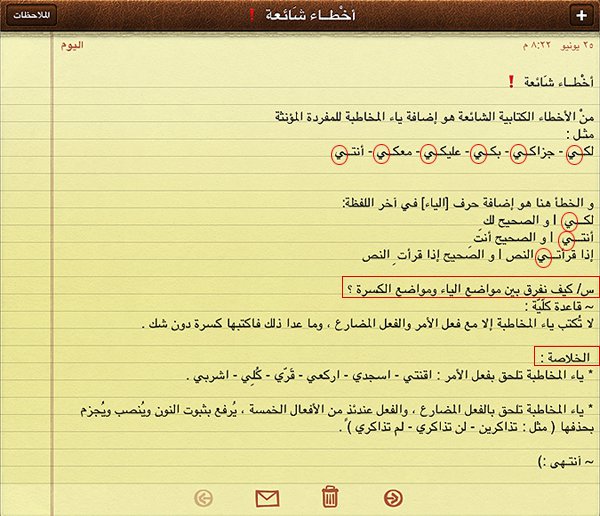 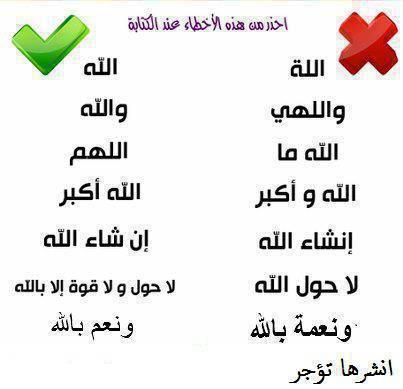 المراجعمظاهر ضعف التلاميذ في الكتابة وأسبابهاالمصدر: دكتور وجيه المرسي أبولبن أ/ حسين مريشيدhttp://kenanaonline.com/users/wageehelmorssi/posts/269136 مقال بعنوان الضعف في الكتابة من جريدة الرياض كتاب * الإملاء والترقيم في الكتابة العربية , تأليف : عبد العليم إبراهيم 